MO 300-1183 (06/12)	ORIGINAL – Attach to Monthly Report and Submit to Section Leader, FILE/Construction Correspondence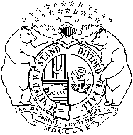 STATE OF OFFICE OF ADMINISTRATIONDIVISION OF FACILITIES MANAGEMENT, DESIGN AND CONSTRUCTIONFIELD REPORTSTATE OF OFFICE OF ADMINISTRATIONDIVISION OF FACILITIES MANAGEMENT, DESIGN AND CONSTRUCTIONFIELD REPORTPROJECT NUMBERSTATE OF OFFICE OF ADMINISTRATIONDIVISION OF FACILITIES MANAGEMENT, DESIGN AND CONSTRUCTIONFIELD REPORTSTATE OF OFFICE OF ADMINISTRATIONDIVISION OF FACILITIES MANAGEMENT, DESIGN AND CONSTRUCTIONFIELD REPORTDATEPROJECT TITLE & LOCATIONPROJECT TITLE & LOCATIONPROJECT TITLE & LOCATIONSITE VISIT DURATION        to        WEATHER AND WORKFORCEWEATHER AND WORKFORCEWEATHER AND WORKFORCEWEATHER AND WORKFORCETEMPERATURE   FTEMPERATURE   FCONDITIONSCONDITIONSWEATHER EFFECT ON SCHEDULED WORKWEATHER EFFECT ON SCHEDULED WORKWEATHER EFFECT ON SCHEDULED WORKWEATHER EFFECT ON SCHEDULED WORKLABOR & EQUIPMENT ON SITE AT TIME OF VISITLABOR & EQUIPMENT ON SITE AT TIME OF VISITLABOR & EQUIPMENT ON SITE AT TIME OF VISITLABOR & EQUIPMENT ON SITE AT TIME OF VISITGENERAL DESCRIPTION OF WORK IN PROGRESSGENERAL DESCRIPTION OF WORK IN PROGRESSGENERAL DESCRIPTION OF WORK IN PROGRESSGENERAL DESCRIPTION OF WORK IN PROGRESSNOTE ACTIONS AND NOTIFICATIONS BY FMDC CONSTRUCTION REPRESENTATIVE, DESIGNER, AND FACILITY DURING SITE VISIT AND ITEMS REQUIRING VERIFICATIONS/ACTIONSNOTE ACTIONS AND NOTIFICATIONS BY FMDC CONSTRUCTION REPRESENTATIVE, DESIGNER, AND FACILITY DURING SITE VISIT AND ITEMS REQUIRING VERIFICATIONS/ACTIONSNOTE ACTIONS AND NOTIFICATIONS BY FMDC CONSTRUCTION REPRESENTATIVE, DESIGNER, AND FACILITY DURING SITE VISIT AND ITEMS REQUIRING VERIFICATIONS/ACTIONSNOTE ACTIONS AND NOTIFICATIONS BY FMDC CONSTRUCTION REPRESENTATIVE, DESIGNER, AND FACILITY DURING SITE VISIT AND ITEMS REQUIRING VERIFICATIONS/ACTIONSVISITORS OBSERVED OR REPORTED ON SITEVISITORS OBSERVED OR REPORTED ON SITEVISITORS OBSERVED OR REPORTED ON SITEVISITORS OBSERVED OR REPORTED ON SITEPREPARED BYPREPARED BYPREPARED BYPREPARED BYFMDC CONSTRUCTION REPRESENTATIVE (PRINT NAME)FMDC CONSTRUCTION REPRESENTATIVE (PRINT NAME)SIGNATURESIGNATURE